Уважаемые родители!С 20 апреля по 30 апреля в дошкольном учреждении реализуется тема недели: "Народные культура и традиции". Для осуществления образовательной деятельностив семье по данной теме рекомендуем родителям:1. Рассказать детям о русскихнародных игрушках, рассмотреть их наиллюстрациях и в натуральном виде.2. Рассмотреть материал, из которогосделаны игрушки — глина, дерево, керамика; цвет, форму, величину, части игрушек, рассказать, как в них играют.3. Побеседовать с детьми о народных промыслах, о том, что игрушки делают народные умельцы.4. Познакомьте ребенка с некоторыми традициями своей семьи.5. Почитайте ребенку русские народные потешки: «Совушка-сова», «Ладушки», «Тень-тень-потетень», «Петушок, Петушок, золотой гребешок» и другие. Стимулировать ребёнка к заучиванию данных потешек.6. Поиграйте с ребенком на русском народном инструменте (балалайка, трещетка, бубен, ложки и т. д.) или послушать аудиозапись с их исполнением. Учить ребенка отличать один звук слышен или много, приятный он или нет, громкий или тихий.7. Покажите фотографии и иллюстрации с изображением русской деревни, знакомя детей с русским бытом, национальными костюмами, утварью и т. д.8. Побеседуйте с ребенком на тему: «Старинные предметыи обычаи»,объясните, что такое кочерга, котелок, русская печь, ухват, лапти, рукомойник и для чего использовались эти предметы.Поиграть с детьми в русские народные игры с бросанием и ловлей: «Кто бросит дальше мешочек», «Попади в круг», «Сбей кеглю», «Береги предмет»; с с прыжками: «По ровненькой дорожке», «Поймай комapa», «Bopoбышки и кот», «C кочки на кочку»; с бегом: «Птички и птенчики», «Мыши и кот», «Лохматый пес», «Птички в гнездышках»; на ориентировку в пространстве: «Найди свое место», «Угадай, кто и где кричит». Речевые игры«Из чего сделаны – какие…» (согласование прилагательных с существительными)Из фарфора – фарфоровые, из керамики – керамические, из резины - резиновые, из пластмассы – пластмассовые, из железа – железные, из дерева – деревянные, из тряпок – тряпичные, изглины – глиняные, из соломы – соломенные, из бересты –берестяные. «Из чего сделаны – какие…» (согласование прилагательных с существительными)Из фарфора – фарфоровые, из керамики – керамические, из резины - резиновые, из пластмассы – пластмассовые, из железа – железные, из дерева – деревянные, из тряпок – тряпичные, изглины – глиняные, из соломы – соломенные, из бересты –берестяные. «Один – много»Не одна ложка, а много... (ложек). Не один павлин, а много...(павлинов). Не один барыня, а много... (барынь). Не один поднос, а много... (подносов). Не одна свистулька, а много... (свистулек) и т.д.
«Скажи ласково»Свистулька - свистулечка, кукла - куколка, ложка - ложечка,лошадь – лошадка, игрушка – игрушечка и т. д.«Назови какая?»Образование прилагательных (из чего сделана)Игрушка из резины – резиновая,Ложка из дерева – деревянная,Горшок из глины -….,Кочерга из железа - … и т. д.Вспомните и назовите с ребенком народные праздники.Почитать детям – пословицы, поговорки, потешки Т; И; Тарабарина; русские народные сказки «Гуси-лебеди», «Лиса и журавль», «Хитрая лиса»; о народных приметах, праздниках.Советуем выучить с детьмиПрочитать «Игрушкины частушки».Наши руки крендельком, щеки будто яблоки.С нами издавна знаком весь народ на ярмарке.Мы игрушки расписные, хохотушки вятские —Щеголихи слободские, кумушки посадские.Дымковские барышни всех на свете краше,
А гусары-баловни — кавалеры наши.А также нарисовать, раскрасить, слепить (пластилин, глина, соленое тесто) дымковскую игрушку. Ждём фотоотчёт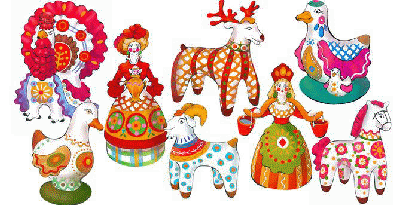 Солнышко, солнышко,Выгляни в окошечко;Ждут тебя детки,Ждут малолетки.Солнышко-вёдрышко,Выйди из-за облышка.Сядь на пенёк,Погуляй весь денёк.***Курочка-тараторочка,По двору ходит.Цыплят водит,Хохолок раздувает.Малых деток потешает.Солнышко, покажись!Красное, снарядись!Поскорей, не робей,Нас ребят обогрей!***Сова, совушка, соваБольшая голова.На колу сидела,Во все стороны глядела,Головой вертела.***